RetirementNo Work (for the time being)Overwhelming sense of lossNo Work (for the remainder of my life)Nothing has changed!Increasing experience of lossThen I heard a voice from heaven saying to me, “Write: ‘Blessed are the dead who die in the Lord from now on.’” “Yes,” says the Spirit, “that they may rest from their labors, and their works follow them.”REVELATION 14:13Therefore they are before the throne of God, and serve Him day and night in His temple. And He who sits on the throne will dwell among them. REVELATION 7:15Faithful-Fruitful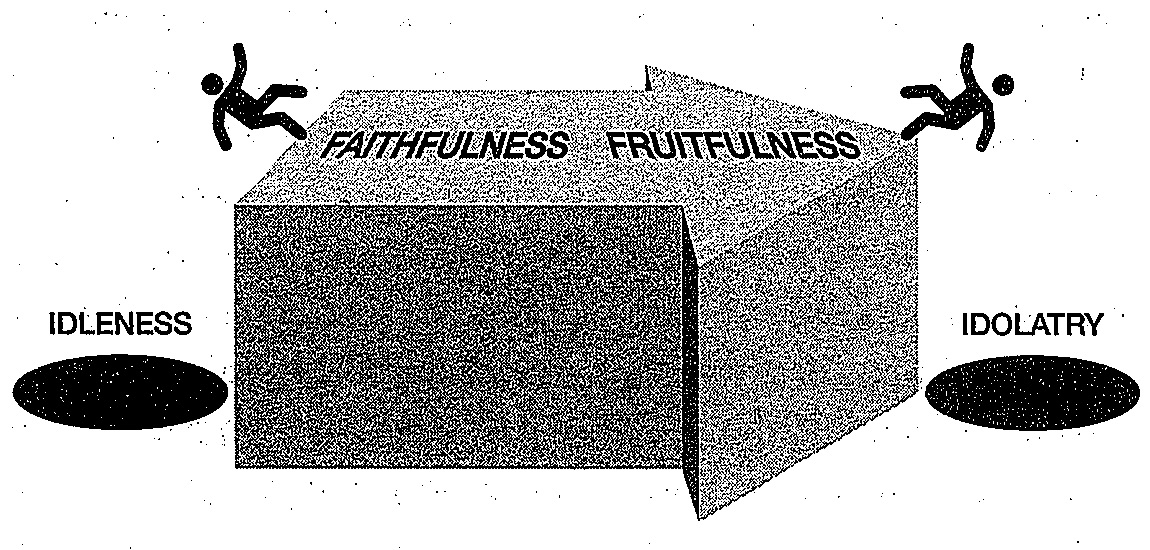 [1]	Family[2]	Church[3]	Work[4]	Parents (Extended Family)Some Practical Steps We Can TakeIn the area of ________________________:What Does It Mean To Be Faithful (According To The Bible)?Am I Faithful (According To The Bible)?Where Have I Fallen?How Can I Be Fruitful?Bear In Mind . . . And let our people also learn to maintain good works, to meet urgent needs, that they may not be unfruitful (TITUS 3:14)For He knows our frame; He remembers that we are dust (PSALM 103:14)But his lord answered and said to him, ‘You wicked and lazy servant . . . (MATTHEW 25:26)